ИВАНОВСКАЯ ОБЛАСТЬ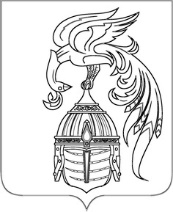 АДМИНИСТРАЦИЯ ЮЖСКОГО МУНИЦИПАЛЬНОГО РАЙОНАПОСТАНОВЛЕНИЕот __________________ №________-пг. ЮжаО внесении изменений в генеральную схему очистки территории Южского городского поселения Южского муниципального района Ивановской области на 2020-2024 годы и перспективой до 2030 года, утвержденную постановлением Администрации Южского муниципального района от 22.10.2020 № 837-пВ соответствии с Федеральным законом от 10.01.2002 № 7-ФЗ «Об охране окружающей среды», Федеральным законом от 24.06.1998 № 89-ФЗ «Об отходах производства и потребления», Федеральным законом от 30.03.1999 № 52-ФЗ «О санитарно-эпидемиологическом благополучии населения», в соответствии с Методическими рекомендациями о порядке разработки генеральных схем очистки территорий населенных пунктов Российской Федерации, утвержденными постановлением Госстроя России от 21.08.2003 № 152, СанПин 42-128-4690-88 «Санитарными правилами содержания территорий населенных мест», Администрация Южского муниципального района  п о с т а н о в л я е т:1. Внести в Генеральную схему очистки территории Южского городского поселения Южского муниципального района Ивановской области на 2020-2024 годы и перспективой до 2030 года, утвержденную постановлением Администрации Южского муниципального района от 22.10.2020 № 837-п «Об утверждении «Генеральной схемы очистки территории Южского городского поселения Южского муниципального района Ивановской области на 2020-2024 годы и перспективой до 2030 года»» (далее – Генеральная схема очистки) следующие изменения:1.1. Пункт 3.8 «Сведения о контейнерном хозяйстве» раздела 3 «Современное состояние системы санитарной очистки и уборки» Генеральной схемы очистки изложить в новой редакции (прилагается).2. Управлению ЖКХ Администрации Южского муниципального района разместить сведения о внесении изменений в «Генеральную схему очистки территории Южского городского поселения Южского муниципального района Ивановской области на 2020-2024 годы и перспективой до 2030 года» на официальном сайте Южского муниципального района.3. Опубликовать настоящее постановление в официальном издании «Вестник Южского городского поселения» и разместить на официальном сайте Южского муниципального района в информационно-телекоммуникационной сети «Интернет».Глава Южского муниципального района                                  В.И. ОврашкоПриложение к постановлениюАдминистрации Южского муниципального районаот__________________ № ______-п«3.8  Сведения о контейнерном хозяйствеТаблица 10 - Характеристика существующего контейнерного парка и мест сбора отходовМесто сбора отходовНаименование организации/Данные об источниках образования твердых коммунальных отходов, которые складируются в местах (на площадках) накопления твердых коммунальных отходовКол-воконтейнеровV(объем)контейнеровИвановская область, Южский район, г. Южа, ул. Революции, 94ул. Революции, д. № 63, 65, 67, 69, 90, 92,9460,75Ивановская область, Южский район, г. Южа, ул. Механизаторов, 2ул. Механизаторов д. № 2, 6, 7, 8,11,13,4030,75Ивановская область, Южский район, г. Южа, ул. Речная, д.8ул. Речная д. № 1а, 2, 2а, 3, 4, 7, 8, 9, 10, 1230,75Ивановская область, ул. Куйбышева, д. 36ул. Куйбышева д. № 32, 34, 36, 40, 42, 7320,75Ивановская область, Южский район, г. Южа, ул. Куйбышева, д.26ул. Куйбышева д. № 18, 20, 24,26, 3020,75Ивановская область, Южский район, г. Южа, Глушицкий проезд, д.4Глушицкий проезд, д. № 4 ,5, 7ул. Текстильщиков д. № 1, 3, 4, 5, 6, 7, 8, 9, 10, 11, 12, 13, 14, 15, 16, 1760,75Ивановская область, Южский район, г. Южа, Глушицкий проезд, д. 1аСоветский проезд, д. № 1, 3, 760,75Ивановская область, Южский район, г. Южа, Глушицкий проезд, д. 2Глушицкий проезд, д. 230,75Ивановская область, Южский район, г. Южа, ул. Пушкина, д.20ул. Серова, д. № 1, 2.ул. Пушкина, д. № 10, 12,14, 16Школьный проезд, д. № 140,75Ивановская область, Южский район, г. Южа, ул. Пушкина, д.6ул. Пушкина, д. № 4, 830,75Ивановская область, Южский район, г. Южа, ул. Мира, д.15аул. Серова, д. № 9аул. Осипенко, д. № 8/8, 2, 4, 6, 10, 12, 14,ул. Горького, д.№ 350,75Ивановская область, Южский район, г. Южа, ул. Стандартные дома, д.18ул. Стандартные дома, д. № 14, 15, 16, 17, 20 ,21, 24, 3340,75Ивановская область, Южский район, г. Южа, ул. Стандартные дома, д.5аул. Стандартные дома, д. № 1, 2, 3,4, 5, 6, 7, 8, 9, 10, 11, 12,1330,75Ивановская область, Южский район, г. Южа, ул. Серова, д. 11ул. Серова, д. № 10, 11, 12, 14, 16, 18ул. Горького, д. № 180,75Ивановская область, Южский район, г. Южа, ул. Арсеньевка, д.2ул. Арсеньевка, д. № 1,2, 3, 5, 7,7а, 85, 8770,75Ивановская область, Южский район, г. Южа, ул. Советская, д.14ул. Советская, д. № 2 ,2а, 3,4, 5, 6, 7, 8, 10,14, 1650,75Ивановская область, Южский район, г. Южа, ул. Куйбышева, д.2ул. Куйбышева д. № 1, 2, 3, 4, 5, 6, 7, 8, 9, 10, 12, 14, 16Глушицкий проезд, д. № 6, 8, 10,1260,75Ивановская область, Южский район, г. Южа, ул. Вокзальная, д.23ул. Вокзальная, д. № 6, 24, 26,28, 28а20,75Ивановская область, Южский район, г. Южа, ул. Осипенко, д. 16/14ул. Осипенко, д. № 14/16,ул. Стадионная, д. № 14, 16, 18ул. Горького, д. № 970,75Ивановская область, Южский район, г. Южа, ул. Горького, д. 7ул. Горького, д. №730,75Ивановская область, . Южский район, г. Южа, ул. Дачная, д.2ул. Дачная, д. № 1, 3, 730,75Ивановская область, Южский район, г. Южа, ул. Советская, д. 13ул. Советская, д. № 1320,75Новое кладбище Южского городского поселения20,75Старое кладбище Южского городского поселения-80,75».